číslo smlouvy objednatele/příkazce:	………………….SMLOUVA (návrh)na zhotovení projektové dokumentace, o poskytnutí licence k projektové dokumentaci a o výkonu autorského dozoruČÁST AObecná ustanovení	Článek I	Smluvní stranyZákladní škola, Vodňanyse sídlem:	nám. 5.května 104, 389 01 Vodňany	IČO: 	70520208.	DIČ:	………………….       zápis v obchodním rejstříku: ………………….zastoupený:	Mgr. Šárkou Piklovou	bankovní spojení:	0300	číslo účtu:		214527887(v části B a C jako „objednatel“, v části D jako „příkazce“)Ing. Josef Macháč - Stavitelstvíse sídlem: Legií 1206, 38901 Vodňany              zápis v živnostenském rejstříku:č.j.10523/07 dne 23.10.2007IČO:11349310	DIČ: CZ5603301880.                          zastoupený: Martinem Macháčem	 bankovní spojení: Moneta bank	 číslo účtu:575336744/0600	(v části B a C jako „zhotovitel“, v části D jako „příkazník“)Článek II.Základní ustanoveníSmluvní strany uzavírají v souladu se zadávacími podmínkami veřejné zakázky „Stavební úpravy ZŠ, Vodňany.“ tuto smlouvu na zhotovení projektové dokumentace, o poskytnutí licence k projektové dokumentaci a o výkonu autorského dozoru (dále jen „smlouva“). Smlouva je uzavřena v části B podle § 2586 a násl. zákona č. 89/2012 Sb., občanského zákoníku, v části C podle dle § 61 zákona č. 121/2000 Sb., o právu autorském, o právech souvisejících s právem autorským a o změně některých zákonů (autorský zákon), ve znění pozdějších předpisů, a v části D podle § 2430 a násl. občanského zákoníku. ČÁST BSmlouva o dílo na zhotovení projektové dokumentaceČlánek III.Předmět plněníZhotovitel se zavazuje zpracovat pro objednatele projektovou dokumentaci „Stavební úpravy ZŠ, Vodňany.“ (dále jen „dílo“). Objednatel se zavazuje dílo převzít a zaplatit zhotoviteli sjednanou cenu. Dílo má následující části a rozsah:Průzkumné práce, zaměření stávajícího stavu, studie investičního záměru (SIZ)Zpracování průzkumů potřebných ke zpracování projektové dokumentace, zaměření stávajících stavů, vypracování studie investičního záměru včetně hrubého odhadu stavebních nákladů na realizaci. Požadované výstupy: Požadované výstupy: 5 x v tištěné formě, 1 x flashdisk ve formátu PDF.Projektová dokumentace DSP (dokumentace pro stavební povolení) vč. odhadu stavebních nákladů Bude zpracována nejméně v rozsahu základních výkonů dle zákona č. 183/2006 Sb., o územním plánování a stavebním řádu (stavební zákon), ve znění pozdějších předpisů a obsah a rozsah této dokumentace bude korespondovat s přílohou č. 5 k vyhlášce č. 499/2006 Sb.., o dokumentaci staveb. Do této dokumentace je nutno zapracovat veškeré změny a požadavky vzešlé po projednání z předchozího stupně PD.Zajištění souvisejících podkladů pro zpracování dokumentace je povinností zhotovitele a tato činnost je součástí plnění projektu pro stavební povolení. Pokud se v průběhu zpracování projektové dokumentace objeví ze strany zadavatele podstatné připomínky, budou do ní zapracovány. Součástí předmětu plnění je součinnost při projednání a získání stavebního povolení a zapracování případných připomínek a změn z tohoto projednání do finální podoby projektové dokumentace.Požadované výstupy:  Finální DSP (po zapracování připomínek z projednání) - 3 x v tištěné formě, 2 x flash disk ve formátu PDF.Zajištění inženýrské činnosti pro vydání stavebního povolení a získání pravomocného stavebního povolení (SP)Projednání s dotčenými orgány a účastníky řízení, obstarání všech potřebných stanovisek dotčených orgánů státní správy, vypracování a podání žádosti o stavební povolení. Výsledkem musí být vydání stavebního povolení.Projektová dokumentace DPS (dokumentace pro provádění stavby), která bude podkladem pro výběr zhotovitele akce vč. rozpočtu a výkazu výměr. Tato dokumentace musí splňovat požadavky vyhlášky č. 499/2006 Sb. o dokumentaci staveb a zákona č. 134/2016 Sb., o zadávání veřejných zakázek, ve znění pozdějších předpisů včetně prováděcích vyhlášek č. 168/2016 Sb. a 169/2016 Sb. Do této dokumentace je nutno zapracovat veškeré změny a požadavky vzešlé v průběhu stavebního řízení.Součástí DPS musí být i zpracování plánu BOZP.Projektová dokumentace pro provedení stavby (v dělení na jednotlivé objekty), propracování dokumentace až do úrovně jednoznačně určující požadavky na kvalitu a charakteristické vlastnosti stavby, přičemž nesmí být uváděny přímé či nepřímé odkazy na určité dodavatele, výrobky, patenty na vynálezy, užitné vzory, průmyslové vzory, ochranné známky nebo označení původu. Odkaz lze použít, pokud stanovení technických podmínek podle § 89 odst. 1 zákona č. 134/2016 Sb., o zadávání veřejných zakázek, ve znění pozdějších předpisů, nemůže být dostatečně přesné a srozumitelné. U každého takového odkazu je nutno uvést možnost nabídnout rovnocenné řešení. Zpracování kompletního a přesného položkového rozpočtu v členění objektové soustavy, zpracování kompletního a přesného soupisu prací vč. výkazu výměr („slepý rozpočet“) jako součást dokumentace pro provádění stavby.  Požadované výstupy:  6 x v tištěné formě, 2 X flash disk ve formátu PDF pro potřeby zadávacího řízení a formátu .dwg pro potřeby zadavatele a vítězného uchazeče.Výstupy z jednotlivých fází zpracování projektové dokumentace budou se zadavatelem písemně odsouhlasovány.Technické řešení a předpokládaný rozsah úprav bude vycházet z posouzení současného stavu a je nutné, aby vítězný uchazeč svolal bezprostředně před zahájením vlastních prací výrobní výbor, na kterém bude upřesněn rozsah díla. V případě nutnosti zřízení dalších objektů (např. překládky inženýrských sítí) budou tyto objekty dodatečně zhotovitelem zahrnuty do projektové dokumentace po předchozím odsouhlasení objednatelem. Další požadavky na obsah a zpracování dokumentace:§ 36 a §§ 89 až 95 zákona č. 134/2016 Sb., o zadávání veřejných zakázek, ve znění pozdějších předpisů,vyhláška č. 169/2016 Sb., o stanovení rozsahu dokumentace veřejné zakázky na stavební práce a soupisu stavebních prací, dodávek a služeb s výkazem výměr, ve znění pozdějších předpisů,§ 18 vyhlášky č. 168/2016 Sb., o uveřejňování formulářů pro účely zákona o zadávání veřejných zakázek a náležitostech profilu zadavatele, ve znění pozdějších předpisů,zákon č. 183/2006 Sb., o územním plánování a stavebním řádu (stavební zákon), ve znění pozdějších předpisů,vyhláška č. 499/2006 Sb., o dokumentaci staveb, ve znění pozdějších předpisů, a zpracování dokumentace pro jednotlivé stupně v základním členění stanoveném touto vyhláškou,splňování obsahových náležitostí projektové dokumentace stanovených prováděcím právním předpisem ve smyslu § 110 odst. 5 zákona č. 183/2006 Sb., o územním plánování a stavebním řádu („stavební zákon“), a podmínek uvedených v § 159 stejného zákona pro projektovou činnost ve výstavbě,vypracování plánu zajištění bezpečnosti a ochrany zdraví při práci – plán bude autorizován osobou odborně způsobilou ve smyslu zák. č. 309/2006 Sb., § 10 písm. c), v platném znění, osobu tohoto koordinátora BOZP při přípravě určí objednatel,vypracování plánu kontrolních prohlídek stavby ve smyslu § 110 odst. 2 písm. c) stavebního zákona,doložení všech stanovisek, popř. závazných stanovisek dotčených orgánů, potřebných k získání stavebního povolení, správců inženýrských sítí, vlastníků sousedních pozemků, atd. a rovněž souhlasy nebo min. stanoviska dotčených vlastníků,v případě nezbytného přerušení inženýrských sítí navržení provizorií nebo jejich přeložení, a to jako samostatných stavebních objektů,projektová dokumentace bude obsahovat úpravy dle požadavků akustické studie,vypracování dokumentace v souladu se všemi příslušnými zákony, ČSN, TP.Základní členění dokumentace ve stupni DSP (v rozsahu podle příslušných právních předpisů): Průvodní zprávaSouhrnné řešení stavbyStavební částTechnologická částZásady organizace výstavby DokladySouvisející dokumentace Výkaz výměr + Rozpočet stavby (v cenové úrovni platné v době zpracování) - pro DSP bude předán oceněný rozpočet v paré č. 1 a slepý výkaz výměr pro ocenění u ostatních paré.  Podklady a průzkumy budou součástí samostatného souboru „G. Související dokumentace“. Jejich vyhodnocení se uvedou v části B. Souhrnná řešení stavby. Rozsah bude dohodnut na výrobních výborech akce. Jestliže vznikne v průběhu následné realizace díla objednateli škoda v důsledku neúplného, nesprávného či vůbec neprovedeného potřebného průzkumu, pak za tuto škodu odpovídá zhotovitel.Základní členění dokumentace ve stupni PDPS (v rozsahu podle příslušných právních předpisů):Souhrnné řešení stavbyStavební částTechnologická částZákladní členění projektové dokumentace pro provádění stavby (PDPS) vychází z členění stavby navrženého v projektové dokumentaci ověřené ve stavebním řízení;Jestliže na jednoduché stavbě nejsou technologické objekty, pak se dokumentace nečlení na části a soubor výkresů se označuje názvem Projektová dokumentace pro provádění stavby.Samostatně bude předán podrobný výkaz výměr, oceněný a neoceněný položkový rozpočet stavby (nabídkový rozpočet) v cenové úrovni platné v době zpracování, a to i v elektronické podobě na CD nosiči ve formátu .xls / .xlsx (MS - EXCEL). Článek IV.Podklady pro provedení dílaZákladními podklady pro zpracování předmětu plnění jsou tyto dokumenty:Výzva k podání nabídky a zadávací dokumentace na vypracování projektové dokumentace ve stupni SIZ ,DSP a DPS na akci ze dne 17.4.2018Článek V.Doba plněníZhotovitel je povinen dílo řádně provést a předat ho objednateli v následujících termínech:Dodání řádně provedeného čistopisu studie investičního záměru (SIZ) dle čl. III bod 2.1 smlouvy do 30 dnů ode dne nabytí účinnosti smlouvy.Řádně provedený čistopis dokumentace pro stavební povolení (DSP) včetně podání žádosti o stavební povolení dle čl. III bod 2.2 smlouvy  do 50  dnů ode dne nabytí účinnosti smlouvy..Zajištění inženýrské činnosti a získání pravomocného stavebního povolení dle čl. III bod 2.3 smlouvy. Řádně provedený čistopis dokumentace pro provedení stavby (DPS) vč. slepého soupisu stavebních prací, dodávek a služeb vč. výkazu výměr dle čl. III bod 2.4 smlouvy do 30 dnů ode dne nabytí právní moci stavebního povolení. Konec takto určené lhůty připadá na den, který se pojmenováním shoduje se dnem, na který připadá skutečnost, od níž se lhůta počítá (tj. den uzavření smlouvy, den předání SP dle protokolu). Zhotovitel je oprávněn dokončit dílo i před sjednaným termínem předání díla a objednatel se zavazuje dříve řádně dokončené dílo převzít a zaplatit.Termínem splnění díla se rozumí den, v němž bude pověřenými zástupci smluvních stran podepsán protokol o převzetí řádně splněného díla, tj. dílo bude objednateli předáno bez vad a v takové podobě, která umožní objednateli užití díla v souladu s účelem této smlouvy. Termín předání a převzetí díla může být přiměřeně prodloužen:dojde-li k přerušení prací zhotovitele na základě písemného pokynu objednatele, dojde-li k přerušení prací zhotovitele z důvodu pro splnění díla nepříznivých klimatických podmínek či překážky ve smyslu § 2913 odst. 2 občanského zákoníku; smluvní strany jsou povinny se bezodkladně vzájemně informovat o vzniku takové okolnosti a dohodnout způsob jejího řešení, jinak se takového důvodu nemohou dovolávat.Prodloužení doby provádění díla se určí písemnou dohodou smluvních stran podle doby trvání překážky nebo neplnění povinností objednatele sjednaných smlouvou, s přihlédnutím k době nezbytné pro obnovení prací, za podmínky, že zhotovitel učinil prokazatelně veškerá opatření ke zkrácení nebo předejití prodlení při provádění díla. Článek VI.Předání a převzetí díla, vlastnické právo a nebezpečí škodyPředání a převzetí díla bude provedeno v sídle objednatele.Po předání díla si objednatel vyhrazuje min. 10 pracovních dnů na kontrolu díla a případnou výzvu k odstranění vad (např. neúplná dokladová část, chybějící podklady a průzkumy atd.). O předání a převzetí díla musí být sepsán protokol podepsaný oprávněnými zástupci smluvních stran. Součástí protokolu o předání a převzetí díla musí být:identifikační údaje obou smluvních stranpředmět plněnípočet ks paré předávané dokumentacedatum a podpis obou smluvních stranSoučástí díla je vlastnické právo k projektové dokumentaci a dalším dokumentům a hmotným výstupům, které jsou předmětem díla, a nebezpečí škody na nich přechází na objednatele dnem jejich převzetí objednatelem.Článek VII.Provádění díla, práva a povinnosti stranNení-li smlouvou stanoveno jinak, řídí se vzájemná práva a povinnosti smluvních stran příslušnými ustanoveními občanského zákoníku.Zhotovitel je zejména povinenprovést dílo řádně, včas a za použití postupů, které odpovídají předpisům ČR,dodržovat při provádění díla ujednání této smlouvy, řídit se podklady a pokyny objednatele a dotčených orgánů,provést dílo na svůj náklad a nebezpečí,účastnit se na základě pozvánky objednatele všech jednání týkající se díla,písemně informovat objednatele o skutečnostech majících vliv na plnění smlouvy, a to neprodleně, nejpozději následující pracovní den poté, kdy příslušná skutečnost nastane nebo zhotovitel zjistí, že by mohla nastat,Zhotovitel je oprávněn splnit část svého závazku prostřednictvím třetí osoby pouze se  souhlasem objednatele. V takovém případě však odpovídá za zhotovení díla tak, jako by ho prováděl sám. Objednatel se zavazuje, že v rozsahu nevyhnutelně potřebném poskytne zhotoviteli pomoc při zajištění podkladů, doplňujících údajů, upřesnění vyjádření a stanovisek, jejichž potřeba, jejichž potřeba vznikne v průběhu plnění. Tuto pomoc poskytne zhotoviteli ve lhůtě a rozsahu dojednaném oběma smluvními stranami.Článek VIII.Cena za dílo pro část BCena za dílo je stanovena ve výši: Dokumentace SIZ 			..………………….  	             64 000,00 Kč		Dokumentace DSP 			..………………….  	72 500,00 KčInženýring a zajištění SP		..………………….  	               5 000,00 KčDokumentace DPS a demoličních prací	..………………….  	26 000,00 KčCena bez DPH                                  	……………………        167 000,00 KčDPH 21%                                          	.………………….        	 35 175,00 KčSmluvní cena díla vč. DPH	  	..……………………    	202 675,00 KčSoučástí sjednané ceny jsou veškeré práce, dodávky, poplatky jiné náklady nezbytné pro řádné a úplné provedení díla.Cena je nejvýše přípustná a nelze ji překročit.Dojde-li po uzavření smlouvy o dílo ke změně daňových předpisů, bude k ceně díla připočtena DPH dle daňových předpisů platných v době uskutečnění zdanitelného plnění. Smluvní strany se dohodly, že v případě změny ceny DPH není nutno ke smlouvě uzavírat dodatek. Zhotovitel odpovídá za to, že sazba DPH bude stanovena v souladu s platnými právními předpisy.Článek IX.Platební podmínkyZálohy se neposkytují.Objednatel se zavazuje zaplatit zhotoviteli cenu díla na základě faktury, kterou zhotovitel vyhotoví a odešle objednateli na základě protokolu o předání a převzetí dle článku VI. této smlouvy. Faktura musí splňovat náležitosti daňového dokladu stanovené zákonem.Smluvní strany se dohodly na následujících podmínkách úhrady ceny za dílo: po předání SIZ po předání DURpo předání pravomocného územního rozhodnutípo předání DSPpo předání dokumentace bouracích pracípo předání pravomocného stavebního povolenípo předání demoličního výměrupo předání DPS stavebních a bouracích pracíza výkon funkce „Koordinátor bezpečnosti práce“ po předání díla jako celkuVystavená faktura (100 % smluvní ceny) však bude uhrazena pouze do výše 95 % smluvní ceny. Zbývajících 5 % bude uvolněno po odstranění případných vad (např. neúplná dokladová část, chybějící podklady a průzkumy atd.). Na předmětné faktuře bude vyčíslena pozastávka. Lhůta splatnosti faktury činí 30 dní ode dne jejího doručení na adresu objednatele. Závazek objednatele zaplatit fakturu je splněn odepsáním fakturované částky z účtu objednatele ve prospěch zhotovitele.Nebude-li faktura obsahovat některou náležitost nebo bude chybně vyúčtována cena, DPH nebo zhotovitel vyúčtuje práce, které neprovedl, je objednatel oprávněn vadnou fakturu před uplynutím lhůty splatnosti vrátit druhé smluvní straně bez zaplacení k provedení opravy. Ve vrácené faktuře vyznačí důvod vrácení. Druhá smluvní strana provede opravu vystavením nové faktury. Vrátí-li objednatel vadnou fakturu druhé smluvní straně, přestává běžet původní lhůta splatnosti. Celá lhůta běží opět ode dne doručení nově vyhotovené faktury objednateli.Pokud ke dni uskutečnění zdanitelného plnění bude zhotovitel v insolvenčním řízení či se objednatel dostane do pozice ručitele za nezaplacenou daň z tohoto plnění podle § 109 zákona č. 235/2004 Sb., o DPH ve znění pozdějších předpisů (dále jen zákon), objednatel využije zvláštní způsob zajištění daně ve smyslu ustanovení § 109a zákona, tj. uhradí DPH z tohoto plnění za zhotovitele jeho místně příslušnému správci daně na jeho osobní depozitní účet č. 00000-00000000/0000 s následující identifikací platby:Variabilní symbol: 00000000 (DIČ zhotovitele bez CZ)Specifický symbol: 75011191 (DIČ objednatele bez CZ)Zpráva pro příjemce: DUZP ve tvaru DD/MM/RRRR-1Konstantní symbol: 1148.Článek X.Odpovědnost za škoduOdpovědnost za škodu se řídí příslušnými ustanoveními občanského zákoníku, nestanoví-li smlouva jinak.Zhotovitel odpovídá za škodu, která objednateli vznikne v důsledku vadně provedeného díla, a to v plném rozsahu.Zhotovitel je povinen učinit veškerá opatření potřebná k odvrácení škody nebo k jejímu zmírnění.Článek XI.Odpovědnost za vadyDílo má vady, jestliže neodpovídá smlouvě a pokud neumožňuje užívání, k němuž bylo určeno a zhotoveno. Za vadu se považuje i nedodělek (např. nesprávnost nebo neúplnost díla).Zhotovitel odpovídá za vady, jež má dílo v době jeho předání a dále odpovídá za vady díla zjištěné po celou dobu záruční lhůty (záruka za jakost). Záruku za jakost poskytuje zhotovitel v délce 5 let ode dne převzetí díla objednatelem nebo do vydání kolaudačního souhlasu pro stavbu realizovanou podle předmětné projektové dokumentace.Zhotovitel neodpovídá za vady díla, jestliže tyto vady byly způsobeny použitím věcí předaných mu ke zpracování objednatelem v případě, že zhotovitel ani při vynaložení odborné péče nevhodnost těchto věcí nemohl zjistit nebo na ně upozornil a objednatel na jejich použití trval. Zhotovitel rovněž neodpovídá za vady způsobené dodržením nevhodných pokynů daných mu objednatelem, jestliže zhotovitel na nevhodnost těchto pokynů písemně upozornil a objednatel na jejich dodržení trval nebo jestli zhotovitel tuto nevhodnost ani při vynaložení odborné péče nemohl zjistit.Vyskytne-li se na provedeném díle vada, objednatel písemně oznámí zhotoviteli její výskyt, vadu popíše a uvede, jak se vada projevuje. Jakmile objednatel odeslal toto písemné oznámení, má se za to, že požaduje bezplatné odstranění vady, neuvede-li v oznámení jinak.Zhotovitel je povinen odstranit vadu díla nejpozději do 5 dnů od jejího oznámení objednatelem, pokud se smluvní strany v konkrétním případě nedohodnou písemně jinak, a to bezplatně.Provedenou opravu vady díla zhotovitel objednateli předá písemným protokolem.Lhůta záruky za jakost se prodlužuje v případě výskytu vady o počet dní, které uplynou od jejího nahlášení do doby odstranění vady.Článek XII.Sankční ujednáníDojde-li k navýšení ceny stavby prováděné na základě projektové dokumentace vypracované podle této smlouvy, a to z důvodu prokazatelných vad této projektové dokumentace (např. nesouladu mezi soupisem stavebních prací, dodávek a služeb s výkazem výměr a projektovou dokumentací), je zhotovitel povinen uhradit objednateli smluvní pokutuve výši 10% z ceny díla za zpracování dokumentace pro provedení stavby v případě navýšení smluvní ceny díla stavby do 5% včetně,-	ve výši 20% z ceny díla za zpracování dokumentace pro provedení stavby v případě navýšení smluvní ceny díla stavby od 5% do 10% včetně,-	ve výši 30% z ceny díla za zpracování dokumentace pro provedení stavby v případě navýšení smluvní ceny díla stavby větším než 10%.V případě, že Úřad pro ochranu hospodářské soutěže (dále jen „ÚOHS“) zjistí během zadávacího řízení realizovaného na základě projektové dokumentace vypracované na základě této smlouvy pochybení zadavatele v důsledku prokazatelných vad zpracované projektové dokumentace stavby nebo soupisu stavebních prací vč. výkazu výměr, bude zhotovitel povinen uhradit objednateli náklady na správní řízení vedené ÚOHS, včetně případných sankcí z něj vyplývajících vůči objednateli. Dále je zhotovitel povinen zaplatit objednateli náhradu újmy, která mu tímto vznikla. V případě, že objednatel při kontrole projektové dokumentace a oceněného soupisu stavebních prací s výkazem výměr zjistí podstatné nedostatky spočívající zejména v nesprávném stanovení počtu měrných jednotek nebo jednotkových cen, zavazuje se zhotovitel uhradit objednateli náklady prokazatelně vynaložené na revizi zhotovitelem vytvořené projektové dokumentace a soupisu stavebních prací s výkazem výměr. Tyto náklady má objednatel právo jednostranně započíst vůči fakturované ceně za dílo dle této smlouvy zhotovitelem, je-li to možné.Za prokazatelné vady se nepovažují vady spočívající v okolnostech, jež nemohl zhotovitel ani při vynaložení potřebné odborné péče zjistit či ovlivnit, zejména poloha inženýrských sítí, která po odkrytí neodpovídá podkladům poskytnutým správci či vlastníky těchto sítí; jiný stav a kvalita podloží po odkrytí při současném dodržení postupů stanovených v technických předpisech ČSN, při stavebních úpravách dokončených staveb stav a kvalita skrytých konstrukcí, které nebylo možno ověřit; provádění archeologického průzkumu; realizace dopravně inženýrských opatření odlišně od projektové dokumentace; změna nákladů na opravy objízdných tras dle skutečného opotřebení vozovek po dobu trvání dopravně inženýrských opatření.Nepředá-li zhotovitel objednateli dílo v termínu stanoveném touto smlouvou, je zhotovitel povinen uhradit objednateli smluvní pokutu ve výši 0,1 % z ceny díla (včetně DPH), to za každý i započatý den prodlení. Za prodlení s předáním díla se nepovažuje, pokud je toto prodlení způsobeno okolnostmi, jež neleží na straně zhotovitele a zhotovitel je nemůže ovlivnit, např. nedodržení lhůt ze strany DOSS při podávání vyjádření a stanovisek či vydávání rozhodnutí ve věci stavby dle projektové dokumentace nebo nedostatek součinnosti objednatele, Zhotovitel je však povinen objednateli doložit, že při dodržení správních lhůt či řádné součinnosti objednatele by dílo odevzdal včas.V případě nedodržení termínu odstranění vad díla je zhotovitel povinen uhradit objednateli smluvní pokutu ve výši 0,1 % z ceny díla (včetně DPH), a to za každý i započatý den prodlení.V případě porušení povinnosti sjednané v článku VII odst. 2 písm. d) této smlouvy, dojde-li porušením této povinnosti k prodlení s plněním díla, je zhotovitel povinen zaplatit objednateli smluvní pokutu ve výši 5 000 Kč.V případě porušení povinnosti dle článku VII odst. 2 písm. e) této smlouvy se zhotovitel zavazuje uhradit objednateli smluvní pokutu ve výši 0,01 % z ceny díla (včetně DPH) za každý i započatý den prodlení u každého objednatelem zaslaného požadavku na poskytnutí dodatečné informace. Pro případ prodlení se zaplacením ceny díla je objednatel povinen uhradit zhotoviteli smluvní pokutu ve výši 0,1 % z dlužné částky.Při odstoupení objednatele od smlouvy pro její podstatné porušení zhotovitelem podle čl. XIII. odst. 3 této smlouvy uplatní objednatel za toto porušení vůči zhotoviteli též smluvní pokutu ve výši 20 % smluvní ceny díla.V případě uplatnění smluvní pokuty zašle oprávněná strana straně povinné oznámení, které musí obsahovat popis a časové určení události, která v souladu s uzavřenou smlouvou zakládá nárok oprávněné strany na smluvní pokutu, a informaci o způsobu úhrady smluvní pokuty.12. Smluvní strany ujednávají jako základní způsob vypořádání smluvních pokut vyměřených objednatelem zhotoviteli jejich zápočet proti ceně díla fakturované zhotovitelem. Není-li tento postup možný, zaplatí zhotovitel smluvní pokutu podle této smlouvy na účet objednatele do 15 dnů po obdržení vyúčtování smluvní pokuty.13. 	Zaplacením smluvní pokuty zhotovitelem není dotčen nárok objednatele na náhradu případných škod vzniklých prodlením či vadným plněním zhotovitele.14. 	Pokud není v ostatních ustanoveních smlouvy uvedeno jinak, zaplacení smluvní pokuty zhotovitelem objednateli nezbavuje zhotovitele závazku splnit povinnosti dané mu touto smlouvou.15.	Oprávněnost nároku na smluvní pokutu není podmíněna žádnými formálními úkony ze strany objednatele.Článek XIIIOdstoupení od smlouvyOd smlouvy lze odstoupit pouze v případech, které stanoví smlouva nebo občanský zákoník.Od této smlouvy může odstoupit kterákoliv ze smluvních stran v případě, že dojde k podstatnému porušení práv a povinností vyplývajících z této smlouvy stranou druhou. Za podstatné porušení smlouvy na straně zhotovitele se rozumí provádění díla v rozporu 
s touto smlouvou, nedodržení termínů stanovených touto smlouvou, zejména nedodržení termínu zhotovení díla nebo odstranění vad díla za předpokladu, že zhotovitel na základě písemné výzvy nezjedná nápravu do 14 dnů od doručení této výzvy. Za podstatné porušení smlouvy se považuje i to, pokud zhotovitel opakovaně nerealizuje dílo podle smlouvy nebo opakovaně zanedbává své povinnosti, vyplývající mu ze smlouvy. Důvodem pro odstoupení od smlouvy je i situace, kdy se zhotovitel ocitne v insolvenčním řízení a bylo rozhodnuto o jeho úpadku nebo je v likvidaci.Za podstatné porušení smlouvy se nepovažuje prodlení s předáním díla, pokud je toto prodlení způsobeno okolnostmi, jež neleží na straně zhotovitele a zhotovitel je nemůže ovlivnit ve smyslu čl.XII odst. 5, druhá věta této smlouvy o dílo.Za podstatné porušení smlouvy na straně objednatele se rozumí více než 30 dní prodlení s úhradou ceny díla podle článku IX. této smlouvy. Strana, která porušila smluvní povinnost, jejíž porušení bylo důvodem odstoupení od této smlouvy, je povinna druhé straně nahradit náklady s odstoupením spojené. Tímto není dotčen nárok na náhradu škody ani povinnost zaplatit smluvní pokutu.Objednatel si vyhrazuje právo od smlouvy odstoupit v případě, že nebude realizovat stavbu, k jejíž realizaci se zhotovuje projektová dokumentace, která je předmětem této smlouvy. V případě tohoto odstoupení od smlouvy uhradí objednatel zhotoviteli veškeré náklady spojené s plněním smlouvy vzniklé zhotoviteli ke dni doručení písemného oznámení odstoupení od smlouvy.V případě odstoupení objednatele od smlouvy ve výše uvedených případech je objednatel oprávněn sám nebo prostřednictvím třetí osoby dílo nebo jeho část dokončit, případně opravit nebo jinak uvést do souladu s podmínkami smlouvy. V takovém případě všechny náklady převyšující cenu díla dle této smlouvy spojené s dokončením nebo uvedením díla či jeho části do souladu se smlouvou uhradí zhotovitel na účet objednatele do 30 dnů po obdržení platebního dokladu objednatele. Objednatel je oprávněn odečíst ze svých finančních závazků vůči zhotoviteli své finanční nároky na úhradu výše uvedených nákladů, které zhotoviteli účtuje.Článek XIV.Další ujednáníZhotovitel je povinen zvát na technické rady nejen zástupce objednatele, ale i příslušné orgány státní správy, dotčené organizace, zástupce dotčených obcí, budoucí provozovatele, správce objektů a SÚS Jihočeského kraje a jejích závodů v daném okresu.Zhotovitel zajistí zapracování do dokumentace všech dalších požadavků, které nařídí 
v průběhu výstavby správní orgán svým rozhodnutím a objednatel uplatní, tyto případné práce přesahující rámec této smlouvy budou hrazeny samostatně.Osoba zhotovitele určená k jednání ve věcech technických:Martin Macháč, tel.: 603262129, e-mail: email@machac.infoObjednatelem určená osoba koordinátora BOZP ve fázi přípravy stavby:……………………………. (doplní zhotovitel v souladu s nabídkou)…………………………………, tel.: ……………………. e-mail: ………………………………….ČÁST CLicenční ujednáníZhotovitel prohlašuje, že je oprávněnou osobou k poskytnutí výhradní licence objednateli k užití díla specifikovaného v části B článku III této smlouvy (dále jen „autorské dílo“). Zhotovitel uděluje objednateli výhradní licenci pro časově a teritoriálně neomezené užití autorského díla.Objednatel je oprávněn upravit či měnit autorské dílo nebo jeho část takovým způsobem, který nesníží hodnotu autorského díla. V rámci poskytnuté výhradní licence je objednatel oprávněn užít autorské dílo neomezeně ve smyslu autorského zákonaObjednatel je oprávněn poskytnout třetí osobě oprávnění tvořící součást licence (podlicence).Licence je poskytována bezúplatně.ČÁST DVýkon autorského dozoruČlánek XVPředmět plněníPříkazník se zavazuje pro příkazce, jeho jménem a na jeho účet vykonávat autorský dozor po celou dobu realizace stavby „Stavební úpravy ZŠ Vodňany“ (dále jen „stavba“), pro kterou zhotovil projektovou dokumentaci.V rámci výkonu autorského dozoru bude příkazník zabezpečovat zejména:autorský dozor stavby podle § 152 odst. 4 zákona č. 183/2006 Sb., o územním plánování a stavebním řádu (stavební zákon), ve znění pozdějších předpisů,účast na předání staveniště zhotoviteli stavby,poskytování vysvětlení potřebných k fyzické realizaci projektu na základě realizační dokumentace,kontrolu a ověření souladu prováděné stavby s projektovou dokumentací,posuzování návrhů zhotovitele stavby na změny a odchylky v částech projektů zpracovávaných zhotoviteli z pohledu dodržení technicko-ekonomických parametrů stavby, dodržení lhůt výstavby, případně dalších údajů a ukazatelů,účast na stavbě na vyzvání příkazce mimo termíny kontrolních dnů, pokud bude vyzván,účast na kontrole kvality při předání stavby zhotovitelem.Příkazce se zavazuje zaplatit za provádění autorského dozoru za podmínek stanovených touto smlouvou sjednanou odměnu.Článek XVIDoba a místo plněníVýkon autorského dozoru bude prováděn po celou dobu realizace stavby. Bude zahájen po započetí realizace stavby na písemnou výzvu příkazce a ukončen v okamžiku, kdy bude v souladu se stavebním zákonem možné započít s trvalým užíváním stavby.Autorský dozor bude vykonáván v místě realizace stavby. Příkazník je dále povinen účastnit se na výzvu příkazce nebo jeho technického dozoru schůzek v sídle příkazce nebo na jiném ve výzvě určeném místě.Článek XVIIPráva a povinnosti příkazníkaPříkazník je povinen:zajistit autorský dozor bez zbytečného odkladu tak, aby nebyl ohrožen postup výstavby,postupovat dle pokynů příkazce (a jím určeného technického dozoru) a jednat v jeho zájmu,upozornit příkazce na zřejmou nevhodnost pokynů, které by mohly mít za následek vznik škody, a to ihned, když se takovou skutečnost dozvěděl; v případě, že příkazce i přes upozornění příkazníka na splnění pokynů trvá, příkazník neodpovídá za škodu takto vzniklou,dodržovat závazné právní předpisy, technické normy a vyjádření veřejnoprávních orgánů a organizací,poskytovat příkazci veškeré informace, doklady apod. písemnou formou,vést list autorského dozoru, kde bude zaznamenávat odpracované hodiny jako podklad pro fakturaci, předkládat příkazci list autorského dozoru k odsouhlasení nejdříve vždy k 1. dni následujícího měsíce po výkonu autorského dozoru v předcházejícím kalendářním měsíci.Příkazník se může odchýlit od pokynů příkazce jen, je-li to naléhavě nezbytné v zájmu příkazce, a pokud nemůže včas obdržet jeho souhlas. V žádném případě se však příkazník nesmí od pokynů odchýlit, jestliže je to zakázáno smlouvou nebo příkazcem.Příkazník se zavazuje po celou dobu realizace stavby aktivně spolupracovat se zhotovitelem stavby a osobou vykonávající činnosti technického dozoru. V případě zjištění rozporu platné projektové dokumentace se skutečností na stavbě je příkazník povinen zjištěné rozpory řešit ve spolupráci se zhotovitelem stavby, a to bezodkladně.Článek XVIIIPráva a povinnosti příkazcePříkazce je povinen přizvat příkazníka ke všem rozhodujícím jednáním týkajícím se stavby a její realizace, resp. předat mu neprodleně zápis nebo informace o jednáních, kterých se příkazník nezúčastnil.Příkazce je povinen informovat příkazníka o termínech předání staveniště, kontrolních dnů, předání stavby apod. v předstihu min. 3 pracovních dnů.Příkazce se zavazuje, že v rozsahu nevyhnutelně potřebném poskytne příkazníkovi pomoc při zajištění podkladů, doplňujících údajů, upřesnění vyjádření a stanovisek, jejichž potřeba vznikne v průběhu plnění této smlouvy. Tuto pomoc poskytne ve lhůtě a rozsahu dojednaném oběma smluvními stranami.Příkazce je povinen kontrolovat list autorského dozoru a v případě správnosti jej odsouhlasit podpisem na kopii, která bude součástí faktury. V případě nesrovnalostí je příkazce povinen vyzvat příkazníka k jejich vysvětlení, popř. odstranění v jím určeném termínu. Článek XIIOdměna za část DCelková výše odměny za výkon autorského dozoru je stanovena v předpokládané výši 20 odpracovaných hodin jako cena nejvýše přípustná a nepřekročitelná a činí:Celková odměna	……………………….………………	8 000,00. KčDPH 21 % 		…………………………………………     1 680,00. Kč Celková odměna vč. DPH				            9 680,00. KčOdměna za výkon autorského dozoru bude účtována měsíčně podle počtu odpracovaných hodin uvedených v listu autorského dozoru a odsouhlasených objednatelem, přičemž hodinová sazba činí 400,00 Kč + DPH ve výši 21 %, tj. 84,00 Kč. Hodinová sazba včetně DPH činí 484,00 Kč.Hodinová sazba je nejvýše přípustná a nelze ji překročit.Odměna v sobě zahrnuje veškeré náklady příkazníka účelně vynaložené při plnění jeho závazku z této smlouvy včetně nákladů na dopravu apod.Výše odměny/hodinové sazby je platná za předpokladu, že výstavba bude zahájena do pěti let od nabytí právní moci stavebního povolení týkající se stavby. Po uplynutí této doby se smluvní strany zavazují uzavřít dodatek k této smlouvě upravující výši hodinové sazby.V případě, že dojde ke změně zákonné sazby DPH, je příkazník k úplatě bez DPH povinen účtovat DPH v platné výši. Smluvní strany se dohodly, že v případě změny výše úplaty v důsledku změny sazby DPH není nutno ke smlouvě uzavírat dodatek. Příkazník odpovídá za to, že sazba DPH je stanovena v souladu s platnými právními předpisy.Článek XXPlatební podmínkyZálohy se neposkytují.Odměna bude fakturována 1x za kalendářní měsíc, ve kterém byl proveden autorský dozor. Za datum zdanitelného plnění se určuje poslední den příslušného kalendářního měsíce, za který byla faktura vystavena.Faktura musí splňovat zákonem stanovené náležitosti daňového dokladu a dále musí obsahovat:úplný název stavby v souladu s touto smlouvou,lhůtu splatnosti faktury,razítko a podpis oprávněné osoby, která fakturu vystavila, včetně kontaktního telefonu,objednatelem odsouhlasenou kopii listu autorského dozoru či jeho části obsahující údaje za fakturované období.Lhůta splatnosti faktur činí 30 dní ode dne doručení na adresu příkazce. Závazek příkazce zaplatit fakturu je splněn odepsáním fakturované částky z účtu příkazce ve prospěch příkazníka.Nebude-li faktura obsahovat některou náležitost nebo bude chybně vyúčtována cena, DPH nebo příkazník vyúčtuje práce, které neprovedl, je příkazce oprávněn vadnou fakturu před uplynutím lhůty splatnosti vrátit druhé smluvní straně, bez zaplacení, k provedení opravy. Ve vrácené faktuře vyznačí důvod vrácení. Druhá smluvní strana provede opravu vystavením nové faktury. Vrátí-li příkazce vadnou fakturu druhé smluvní straně, přestává běžet původní lhůta splatnosti. Celá lhůta běží opět ode dne doručení nově vyhotovené faktury příkazci.Článek XXIOdpovědnost za škoduOdpovědnost za škodu se řídí příslušnými ustanoveními občanského zákoníku, nestanoví-li smlouva jinak.Příkazník odpovídá za škodu, která příkazci vznikne v důsledku vadného plnění, a to v plném rozsahu. Za škodu se považuje i újma, která příkazci vznikla tím, že musel vynaložit náklady v důsledku porušení povinností příkazníka.Článek XXIISankční ujednáníNebude-li příkazník vykonávat autorský dozor v souladu s ustanoveními této smlouvy, zavazuje se uhradit příkazci smluvní pokutu ve výši 3 000 Kč za každý zjištěný případ. Tato smluvní pokuta může být započtena proti pohledávce příkazníka jednostranným úkonem příkazce.Je-li příkazce v prodlení s úhradou odměny na základě řádně vystavené faktury příkazníka, je povinen uhradit příkazníkovi smluvní pokutu ve výši 0,1 % dlužné částky, a to za každý i započatý den prodlení.Sjednanou smluvní pokutu zaplatí povinná smluvní strana nezávisle na zavinění.V případě uplatnění smluvní pokuty zašle oprávněná strana straně povinné oznámení, které musí obsahovat popis a časové určení události, která v souladu s uzavřenou smlouvou zakládá nárok oprávněné strany na smluvní pokutu, a informaci o způsobu úhrady smluvní pokuty.ČÁST EOstatní a závěrečná ustanoveníZhotovitel/příkazník bere na vědomí, že smlouva bude uveřejněna v registru smluv zřízeném podle zákona č. 340/2015 Sb., o registru smluv, ve znění pozdějších předpisů. Smluvní strany prohlašují, že tato smlouva neobsahuje údaje, které tvoří předmět jeho obchodního tajemství podle § 504 zákona č. 89/2012 Sb., občanský zákoník, ve znění pozdějších předpisů. Zhotovitel/příkazník si je vědom, že je ve smyslu § 2 zákona č. 320/2001 Sb., o finanční kontrole ve veřejné správě a o změně některých zákonů (zákon o finanční kontrole), ve znění pozdějších předpisů, povinen spolupůsobit při výkonu finanční kontroly.Tato smlouva nabývá platnosti dnem podpisu oprávněnými zástupci smluvních stran a účinnosti dnem zveřejnění v registru smluv.Tato smlouva je vyhotovena ve 4 stejnopisech, z nichž každá ze smluvních stran obdrží 2 stejnopisy.Za zhotovitele/příkazníka jsou oprávněni jednat ve věcech:smluvních: Martin Macháčtechnických: Martin Macháč., Ing. Miroslav KišDojde-li ke změně osoby zde uvedené, je příslušná smluvní strana povinna tuto změnu neprodleně písemně oznámit druhé smluvní straně.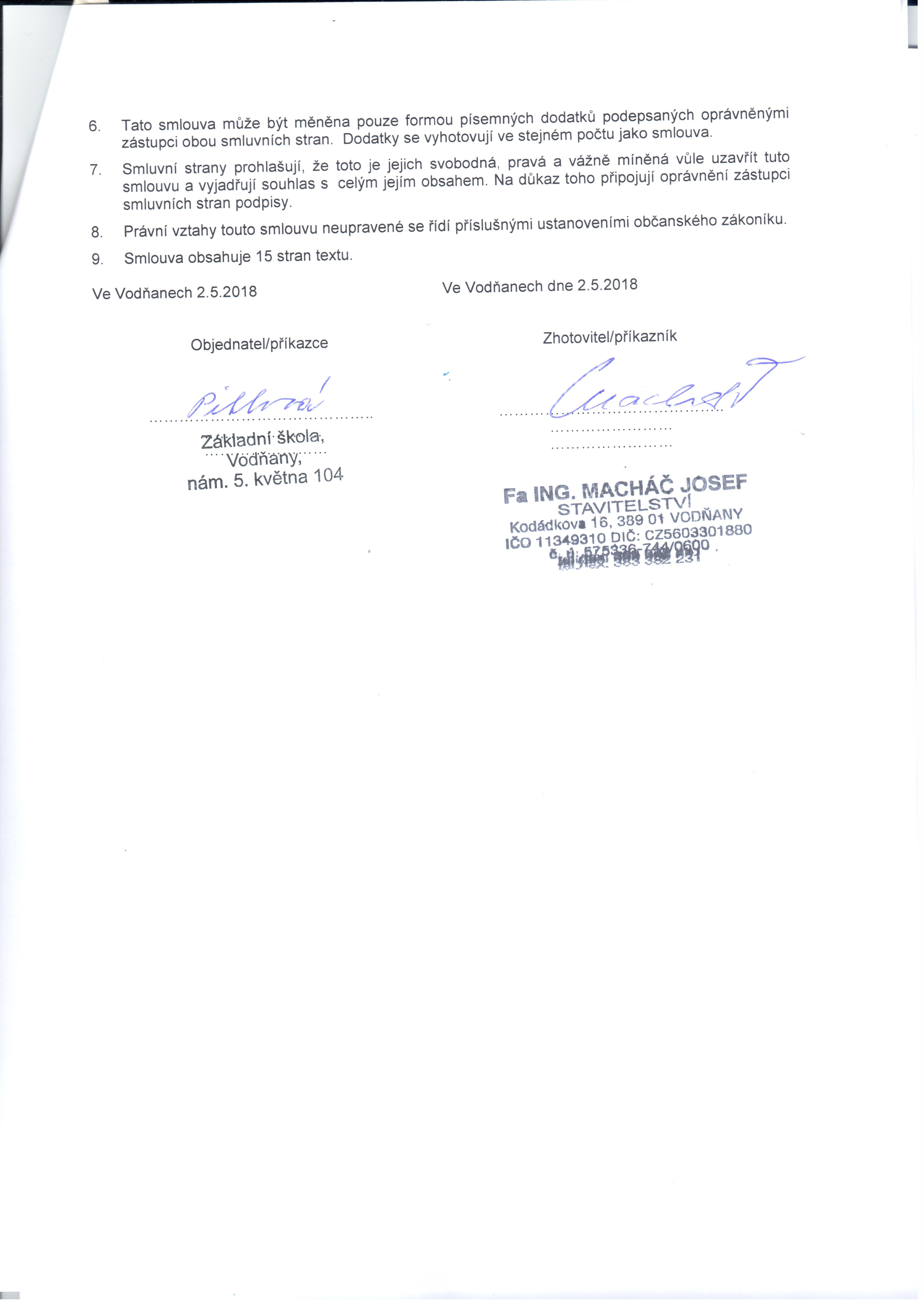 Rekapitulace nabídkových cen pro účely zadávacího řízení:Pozn.: uvést stejné ceny (vč. případných haléřů) jako výše ve smlouvě.Nabídková cena v Kč Nabídková cena v Kč Nabídková cena v Kč Nabídková cena v Kč Cena bez DPH:Samostatně DPH:Cena s DPH:1. Dokumentace SIZ64 000,002. Dokumentace DUR…………..3. Inženýring a zajištění ÚR…………..4. Dokumentace DSP72 500,005. Inženýring a zajištění SP5 000,00.6. Dokumentace bouracích prací…………..7. Zajištění demoličního výměru…………..8. Dokumentace DPSa demoličních prací26 000,009. Koordinátor bezpečnosti práce…………..10. Cena za výkon autorského dozoru ve výši 20 hodin8 000,0011. Celková nabídková cena (suma 1. – 10.)175 500,0036 855,00212 355,00